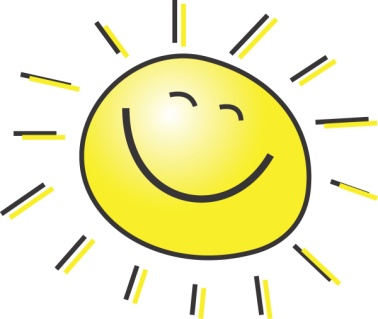 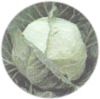 Informationsbrev februari 2017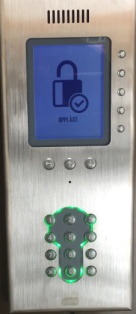 Efterlysning: Eftersom Anders har flyttat behöver vi en person som vill hjälpa till med att administrera vårt nya passersystem tillsammans med Michael. Inga förkunskaper behövs. Vi får gå en kurs. Nu är IP-adresserna klara, så snart kan vi sätta igång.Den som måste ställa möbler eller annat på gården eller i källaren, innan de kan fraktas bort, måste skriva sitt namn och datum för bortforsling på en lapp och sätta på.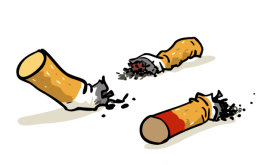 Fimpar måste tas omhand av den som röker. Man får inte, absolut inte, kasta ut fimpar från balkongen eller fönstren. En person som bor i port 10 har plockat 30 fimpar på sin balkong! Förutom att det är äckligt, så kan det förorsaka brand!En ordningsregel till att påminna om: Kartonger ska man inte kasta i grovsophuset på gården. Dem lämnar man på återvinningsstationen på Alphyddevägen. Även om det finns några okunniga människor, som ändå lägger kartonger i vårt grovsophus, så ska man inte själv lägga sina där.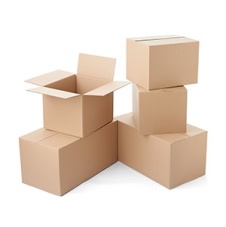 Vi hälsar nya medlemmar välkomna. Chrisa och Siavash flyttar in i port 6 den 28 februari.Nästa möte har styrelsen den 16 mars. Här kan Du nå oss: info@vitkalen1.se (snabbast) eller brevlådan vid tvättstugan. Kontakttelefon: 0760 - 93 08 60.Felanmälan görs på: fel@vitkalen1.se eller till fastighetsskötare Marko.    Styrelsen Brf Vitkålen 1	                      www.vitkalen1.se  	